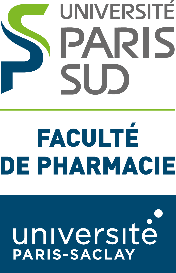 DOSSIER D’INSCRIPTION EN FORMATION CONTINUEAnnée Universitaire - 2016 / 2017TOUT DOSSIER INCOMPLET OU ILLISIBLE SERA REFUSEce dossier est à compléter et à renvoyerune fois votre candidature acceptée par le responsable pédagogique de la formation,       à :Université PARIS-SUDFaculté de PharmacieService de Formation Continue5, rue Jean-Baptiste Clément92290 CHATENAY-MALABRYA l’attention de : Mme Sophie BOUGAREL ou Mme Dina DA SILVAsophie.bougarel@u-psud.fr – dina.da-silva@u-psud.frETAT CIVILNom patronymique :…………………………………………………………………………………............................................................................................................Nom d’usage (pour les femmes mariées) :…………………………………………………………………………………………………………………………………………………….Prénom :…………………………………………………………………………………………………………………………………………………………………………………………………….. Né(e) le :……………………………………………………………………………………………………………………………………………………………………………………………………..Nationalité :……………………………………………………………………………………………………………………………………………………………………………………………….ADRESSE - TELEPHONEAdresse postale :	………………………………………………………………………………………………………………………………………………………………………………….	…………………………………………………………………………………………………………………………………………………………………………………….N° tél. Domicile :……………………………………………………………………………………………………………………………………………………………………………………….N° tél. Mobile :………………………………………………………………………………………………………………………………………………………………………………………….. N° tél. Bureau :……………………………………………………………………………………………………………………………………………………………………..……………………Adresse mail :…………………………………………………………………………………………………………………………………………………………………………………………….DIPLOME PREPARE -  INTITULEDUDIUIntitulé du diplôme :…………………………………………………………………………………………………………………………………………..............................................…………………………………………………………………………………………………………………………………………………………………………………………………………………………………………………………………………………………………………………………………………………………………………………………………………………………………………Mars 2016 – 1/3REGIME D’INSCRIPTIONFormation Initiale	ETUDIANT	(Arrêt d’études strictement inférieur à 2 ans et non considéré comme actif) Reprise d’Etudes Auto-financées	STAGIAIRE NON FINANCE	(Arrêt d’études strictement supérieur à 2 ans et statut d’actif ou de retraité)	Dans ce cas, il sera établi un contrat de formation professionnelle et une facture sera délivrée.Formation Continue Financée	STAGIAIRE FINANCE	(Financé par un organisme ou une entreprise)	Dans ce cas, il sera établi une convention de formation et une facture sera délivrée.TYPES D’ORGANISMES FINANCEURS	   DEMARCHE A EFFECTUER PAR LE CANDIDAT   ENTREPRISEAdresse :……………………………………………………………………………………………………………………………………………………………………………..…………..............................................................................................................................................................................................................................................ET/OUOPCA (ACTALIANS, FIF-PL)	Adresse :………………………………………………………………………………………………………………………………………………………………………………….....…..............................................................................................................................................................................................................................................POLE EMPLOI	Adresse :………………………………………………………………………………………………………………………………………………………………………………..………………………………………………………………………………………………………………………………………………………………………………………………………………………….AUTRE (à préciser)	Adresse :……………………………………………………………………………………………………………………………………………………………………………………...................................................................................................................................................................................................................................................STATUT (voir tableau ci-dessous)	CODE :Mars 2016 – 2/3DIPLOME (voir liste ci-dessous)	CODE :CATEGORIE SOCIO-PROFESSIONNELLE (voir liste ci-dessous)	CODE :SECTEUR D’ACTIVITE (voir liste ci-dessous)	CODE :PIECES A JOINDRE AU DOSSIER :	.	Photo d’identité	.	Copie de la prise en charge financière de l’entreprise ou du financeur	.	Attestation d’Assurance Responsabilité CivileFait à :………………………………………………………………………………….…………….. 	Le :………………………………………………………………………………………....	SignatureMars 2016 – 3/3CODELIBELLECOMPLEMENT SITUATIONSITUATIONDEADemandeurs d’Emploi - Autres financements PublicsFinancement Public (Assedic…)DEMANDEUR D’EMPLOIDEIDemandeurs d’Emploi Inscrits à leur initiativeInscription personnelleDEMANDEUR D’EMPLOIDIFDroit Individuel à la FormationInscription personnelleDEMANDEUR D’EMPLOIDEEDemandeurs d’Emploi Rémunération EtatFinancement EtatDEMANDEUR D’EMPLOIDERDemandeurs d’Emploi Rémunération RégionFinancement RégionDEMANDEUR D’EMPLOISCIFSalarié Congé Individuel de FormationCongés IndividuelSALARIESPFSalarié Plan de FormationPlan FormationSALARIESCASalarié sous Contrat en AlternanceSous Contrat en AlternanceSALARIEINDParticuliers inscrits à leur initiativeParticulierSALARIEACAutres Catégories Fonction libérale - Commerçants - ArtisansAutreAUTRESCODELIBELLENIVEAU121314193440ETR1ETR2ETR4DOCTORATINGENIEURMASTERLICENCE PROFESSIONNELLEBREVET D’ETATBREVET PROFESSIONNELDiplôme étranger niveau M et +Diplôme étranger niveau LDiplôme étranger niveau Bac111234124CODELIBELLE23313334373842434546515254627382Chef entreprise 10 salariés ou plusProfession libérale et assimilésCadre de la fonction publiqueProfesseur, profession scientifiqueCadre administratif et commercial d'entrepriseIngénieur et cadre technique d'entrepriseProfesseur des écoles, instituteur et assimiléProfession intermédiaire de la santé et du travail socialProfession intermédiaire administrative de la fonction publiqueProfession intermédiaire administrative et commerciale des entreprisesEmployé de la fonction publiqueEmployé civil  - agent de service de la fonction publiqueEmployé administratif d'entrepriseOuvrier qualifié de type industrielRetraité cadre-profession intermédiairePersonne sans activité professionnelle (autre que retraité)CODELIBELLE2473758085INDUSTRIE CHIMIQUERECHERCHE ET DEVELOPPEMENTADMINISTRATION PUBLIQUEEDUCATIONSANTE ET ACTION SOCIALE